Homework – Set: Wed 11th Feb						Due In: Wed 25th Feb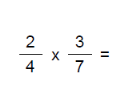 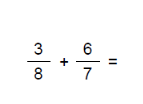 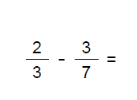 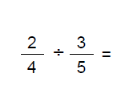 Bisect the angleCalculate the area of this ParallelogramCalculate the area of this TrapeziumCalculate the Surface area of this cuboidMultiply out the brackets3(2x + 7)5x(x – 4)(x + 3) (x + 8)Factorise (put back into brackets)8x - 223x2 + 9x